Послуги з промоції сайту «Голос Криму. Культура»Послуги з просування (промоції) сайту «Голос Криму. Культура» (https://culture.voicecrimea.com.ua) в рамках реалізації проекту «Голос Криму. Культурна спадщина для нас з тобою, - і не тільки!» та поширення інформаційних матеріалів, що розміщуватимуться на сайті, шляхом реклами:
1. В соціальних мережах Facebook та Instagram — сторінка «Голос Криму. Культура»  https://www.facebook.com/CrimeanVoice/ ;2. В Google Ads (Google Display Network) - банерна, контекстна та відео-реклама;3. Шляхом розміщення посилань на публікації на сайту на сайті ukr.net у стрічці новин.Відповідно до п.1 Договору про надання послуг, у період з 1.08.2020 по 30.10.2020 необхідно було виконати такі завдання: – досягти не меньше 100 000 візитів на сайт «Голос Криму. Культура».– досягти не меньше 5000 підписників сторінки «Голос Криму. Культура» у Фейсбук.РезультатиЗ 01.08.2020 по 30.10.2020 сайт отримав більш ніж 114 600 переглядів: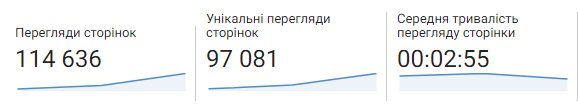 Сторінка «Голос Криму. Культура» у Фейсбук має більше 6 800 підписників: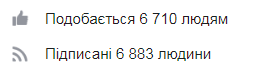 Для залучення переглядів було застосовано такі канали: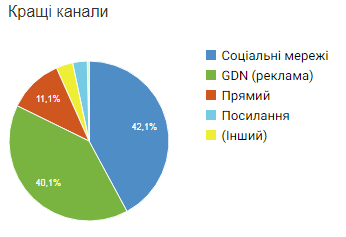 Показники з рекламних кабінетівГеографія користувачівПо країнам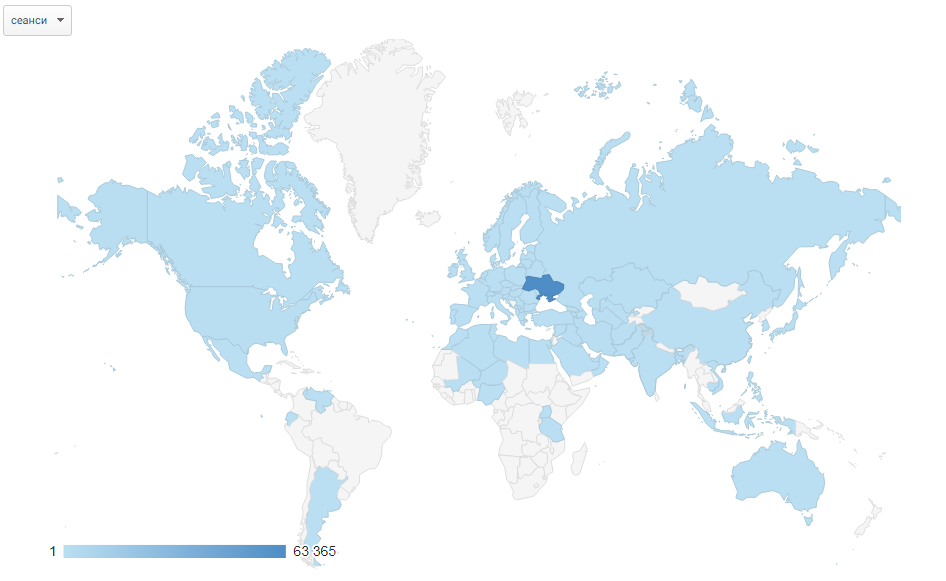 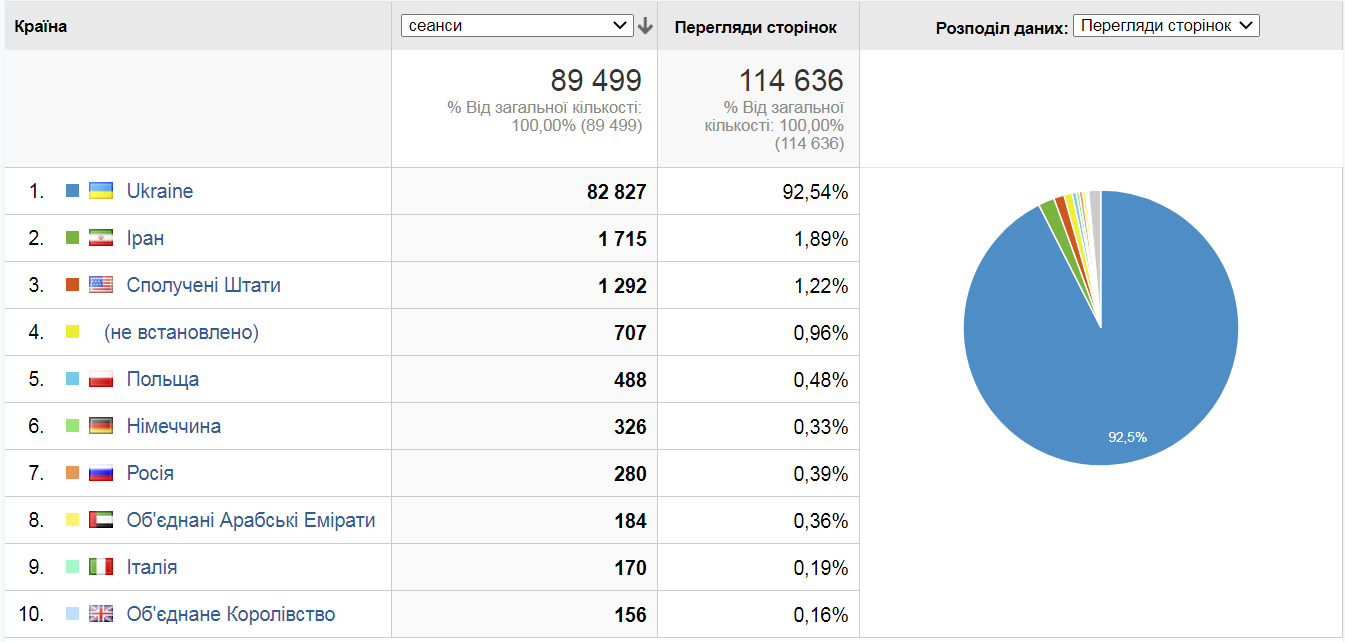 По областям України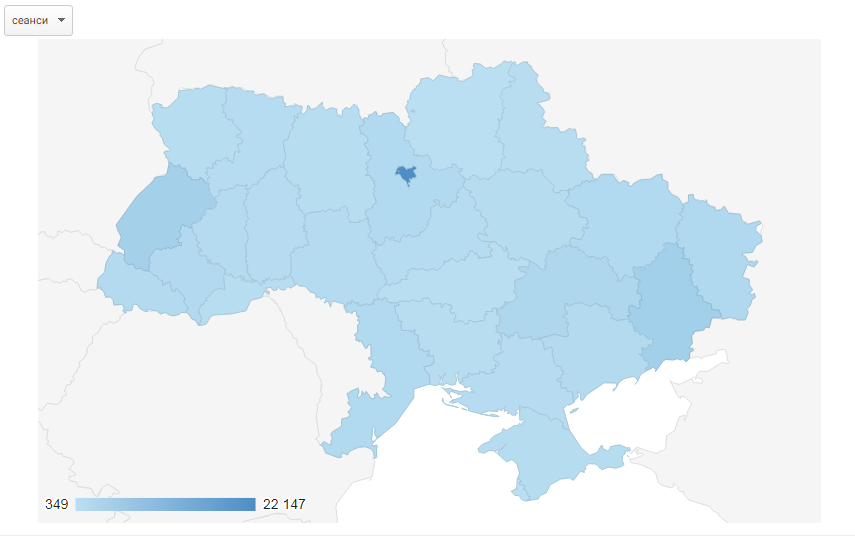 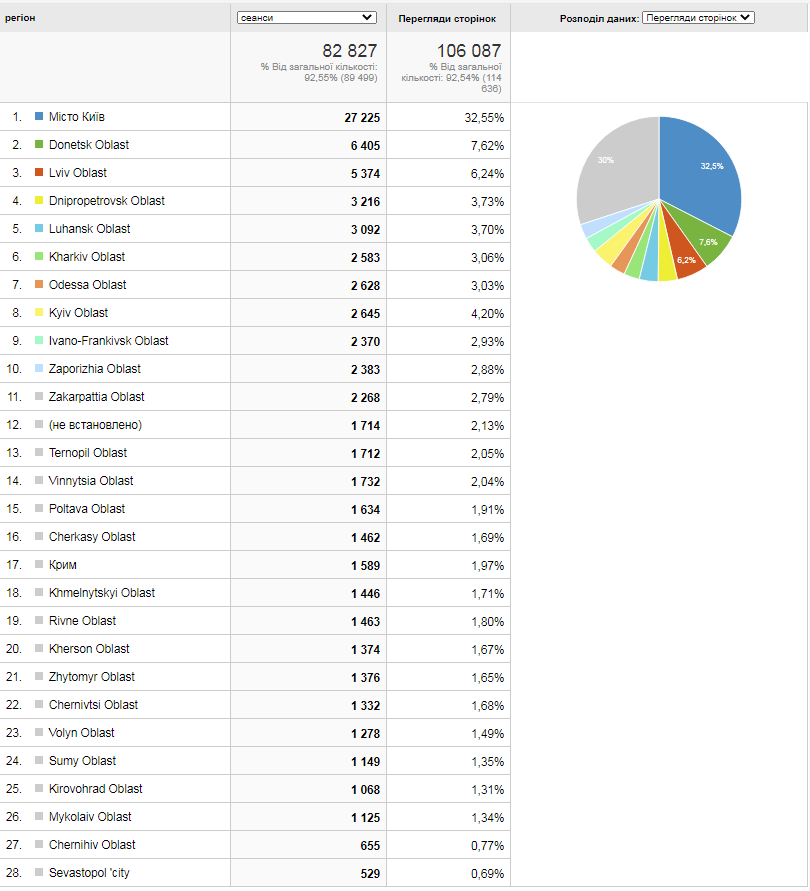 ДемографіяFacebook та Instagram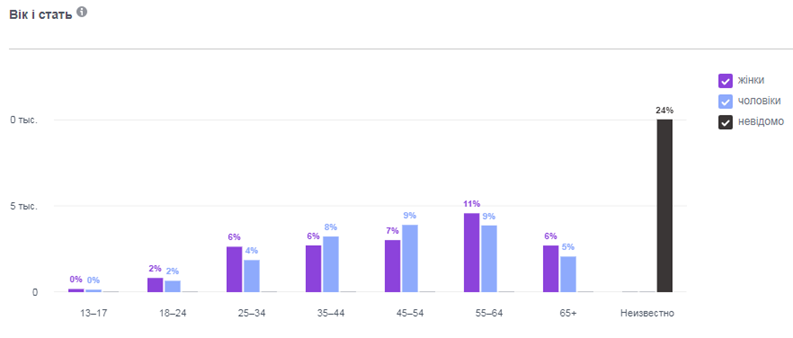 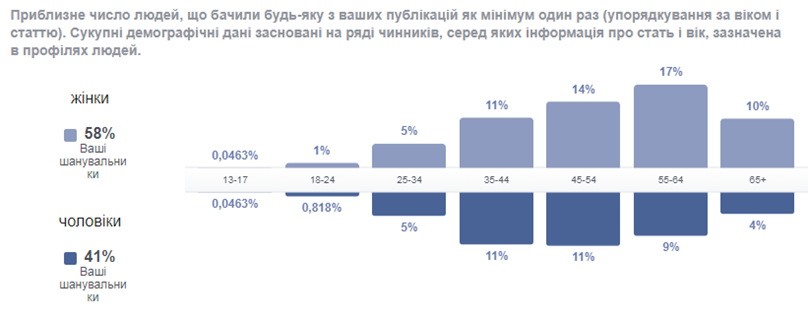 YouTube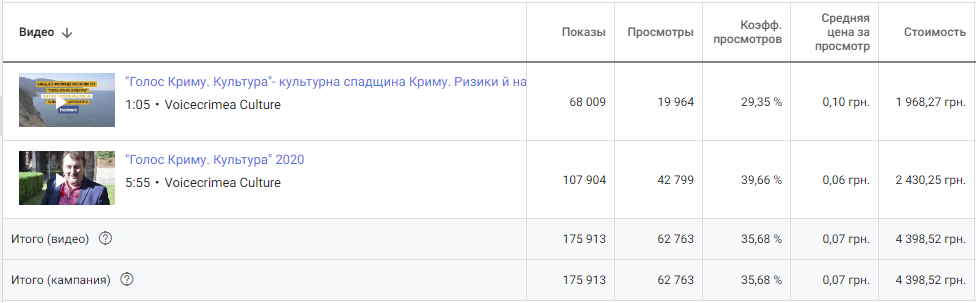 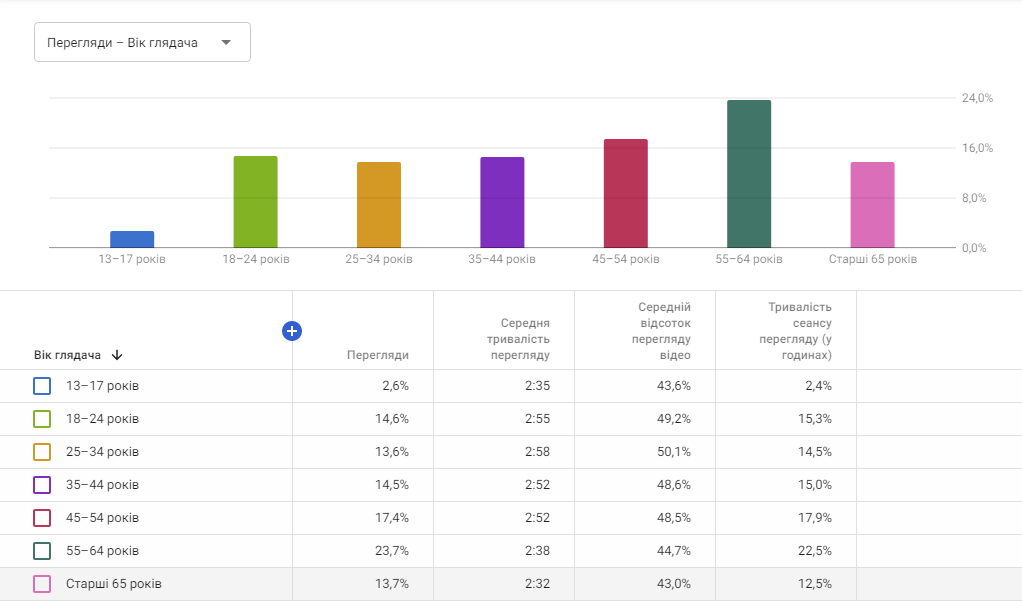 Facebook + InstagramGoogle Ads (GDN)Ukr.netYouTubeВсьогоОхоплення, користувачів640 007--640 007Покази реклами4 412 4955 168 455-175 4039 580 950Перегляди відео62 722Кліки по рекламі50 06069 5622 331121 953Бюджет$2 987
(85 129 грн)
20 686 грн
0
4 396 грн
110 211 грн